О проведении администрацией Куйбышевского сельского поселения Калининского района плановой проверкимуниципального учреждения Куйбышевского сельского поселения Калининского района на предмет соблюдения требований законодательства Российской Федерации о контрактной системе в сфере закупок в 2024 годуВ целях проверки соблюдения Федерального закона от 05.04.2013 № 44 ФЗ «О контрактной системе в сфере закупок товаров, работ, услуг для обеспечения государственных и муниципальных нужд», в соответствии с решением Совета Куйбышевского сельского поселения Калининского района от 13 августа 2014 года № 211 «О выполнении требований Федерального закона от 05.04.2013 № 44-ФЗ «О контрактной системе в сфере закупок товаров, работ, услуг для обеспечения государственных и муниципальных нужд»:1. Провести плановую проверку в отношении Муниципального казенного учреждения«Библиотечная система Куйбышевского сельского поселения».Юридический адрес (место нахождения) проверяемого лица: х. Гречаная Балка,ул. Советская, 37.Фактическое место нахождения проверяемого лица:х. Гречаная Балка, ул. Советская, 37.	2. Назначить состав комиссии, уполномоченными на проведение проверки (приложение №1).3. Установить, что проверка проводится с целью повышения эффективности осуществления закупок, обеспечения гласности и прозрачности осуществления закупок, предотвращения коррупции и других злоупотреблений в сфере закупок.4. Основанием проверки является распоряжение администрации Куйбышевского сельского поселения Калининского района от 22декабря 2023 года № 87-р«О плане проведения ведомственного контроля на 2024 год»».   5. Предметом проверки является соблюдение подведомственными органу ведомственного контроля заказчиками, в том числе контрактными управляющими, комиссиями по осуществлению закупок, законодательства 2Российской Федерации о контрактной системе в сфере закупок за период с 01.01.2023 по 31.12.2023 г.6. Проверку провести в период с «09» апреля2023года по «11» апреля 2024г. включительно(три рабочих дня).         7. Финансовому отделу  администрации Куйбышевского сельского поселения Калининского района  (Саакова) по результатам проведения проверки, в течение 5(пяти) рабочих дней от даты окончания проверки, составить акт проверки.	8.  Финансовому отделу  администрации Куйбышевского сельского поселения Калининского района  (Высоцкая) разместить распоряжение о проведении проверки и акт результата проверки, не позднее рабочего дня со дня его утверждения на официальном сайте администрации Куйбышевского сельского поселения Калининского района  в сети Интернет.9. Контроль за выполнением настоящего распоряженияоставляю за собой.10.Распоряжение вступает в силу с момента его подписания.Исполняющий обязанностиглавы Куйбышевского сельского поселения Калининского района   				                                        Д.М. Волох                                                ПРИЛОЖЕНИЕ                                                                       к распоряжению  администрации                                                                 Куйбышевского сельского                                                                        поселения Калининского района                                                            от  27.03.2024 № 21-рСостав комиссии для проведения ведомственного контроляПредседатель комиссии:Волох Дмитрий Михайлович– заместитель главы Куйбышевского                                          сельского поселения Калининского районаЧлены комиссии:1.Саакова Оксана Леонидовна–начальник финансового отдела                                         администрации Куйбышевского сельского поселения                     Калининского района 2.Высоцкая Ольга Михайловна- ведущий специалист финансового отделаГлавный специалист финансового отдела                                     Л.В. Диденко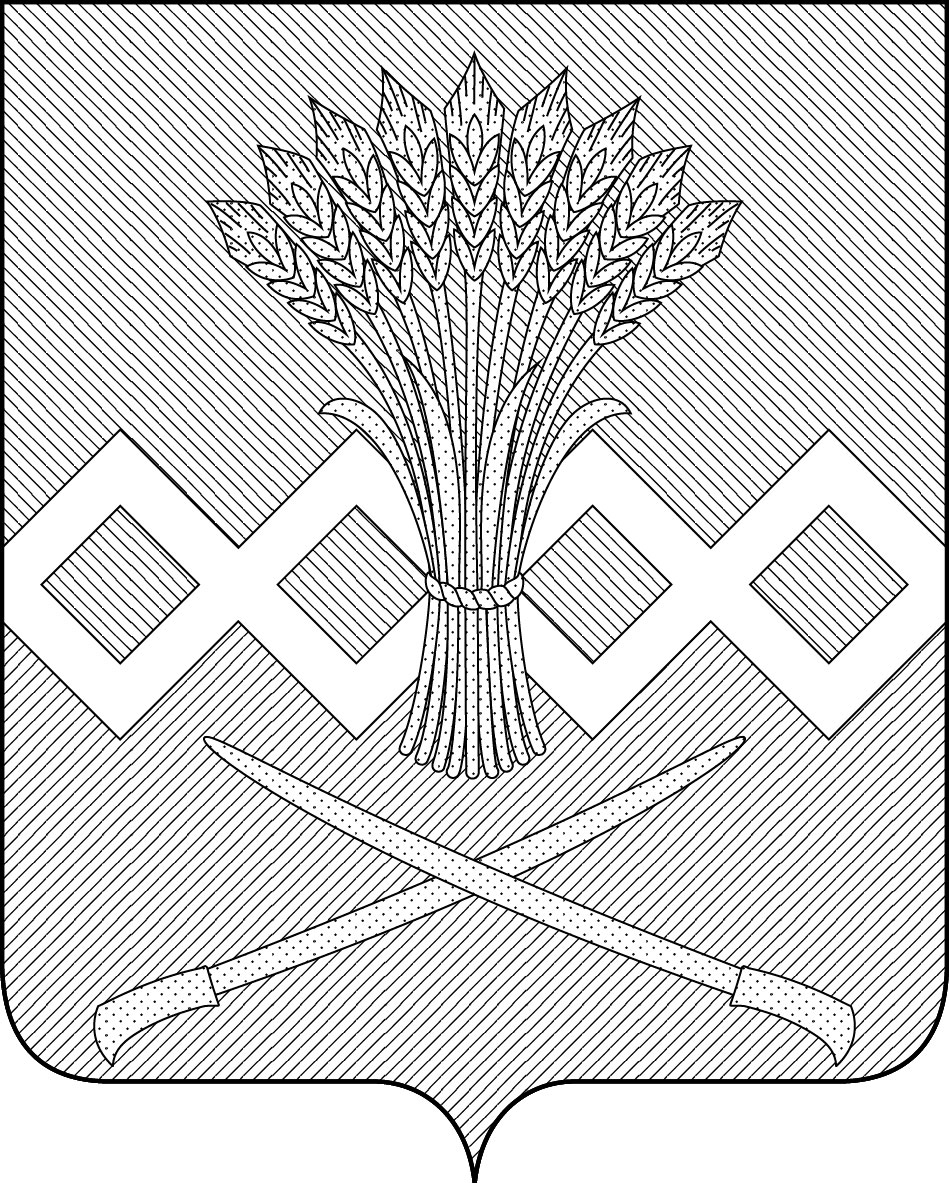 АДМИНИСТРАЦИЯ КУЙБЫШЕВСКОГО СЕЛЬСКОГО ПОСЕЛЕНИЯ КАЛИНИНСКОГО РАЙОНААДМИНИСТРАЦИЯ КУЙБЫШЕВСКОГО СЕЛЬСКОГО ПОСЕЛЕНИЯ КАЛИНИНСКОГО РАЙОНААДМИНИСТРАЦИЯ КУЙБЫШЕВСКОГО СЕЛЬСКОГО ПОСЕЛЕНИЯ КАЛИНИНСКОГО РАЙОНААДМИНИСТРАЦИЯ КУЙБЫШЕВСКОГО СЕЛЬСКОГО ПОСЕЛЕНИЯ КАЛИНИНСКОГО РАЙОНААДМИНИСТРАЦИЯ КУЙБЫШЕВСКОГО СЕЛЬСКОГО ПОСЕЛЕНИЯ КАЛИНИНСКОГО РАЙОНААДМИНИСТРАЦИЯ КУЙБЫШЕВСКОГО СЕЛЬСКОГО ПОСЕЛЕНИЯ КАЛИНИНСКОГО РАЙОНААДМИНИСТРАЦИЯ КУЙБЫШЕВСКОГО СЕЛЬСКОГО ПОСЕЛЕНИЯ КАЛИНИНСКОГО РАЙОНАРАСПОРЯЖЕНИЕРАСПОРЯЖЕНИЕРАСПОРЯЖЕНИЕРАСПОРЯЖЕНИЕРАСПОРЯЖЕНИЕРАСПОРЯЖЕНИЕРАСПОРЯЖЕНИЕот27.03.2024№21-рхутор Гречаная Балкахутор Гречаная Балкахутор Гречаная Балкахутор Гречаная Балкахутор Гречаная Балкахутор Гречаная Балкахутор Гречаная Балка